北京科技大学校友分会成立流程图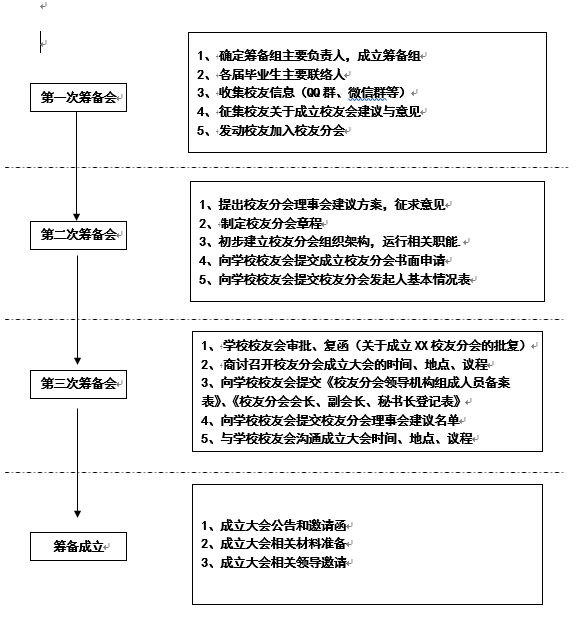 